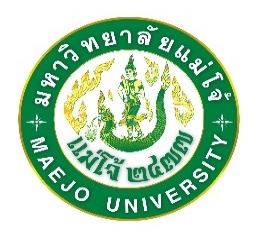 แบบฟอร์มเสนอชื่อผู้สมควรดำรงตำแหน่งนายกสภามหาวิทยาลัย  (เสนอชื่อได้บุคคล/คณะกรรมการ/ส่วนงานละ 1 ชื่อ) ๑.  ชื่อบุคคล ที่เสนอชื่อ   ..................................................................................................................................               ในฐานะ   	[    ]	กรรมการสภามหาวิทยาลัยผู้ทรงคุณวุฒิ				                    [    ]   ขอเสนอชื่อ ผู้สมควรดำรงตำแหน่งเป็นนายกสภามหาวิทยาลัยแม่โจ้ จำนวน 1 ชื่อ
      คือ................................................................................................................................................................		[    ]	  ไม่ประสงค์เสนอชื่อ2.  ชื่อคณะกรรมการ/ส่วนงานต่าง ๆ ที่เสนอชื่อ (ระบุชื่อ)  ...................................................................................            	[    ]	สภาพนักงาน			[    ]  	คณะกรรมการส่งเสริมกิจการมหาวิทยาลัย[    ]  	สมาคมศิษย์เก่าแม่โจ้ 		[    ]    สภาวิชาการ[    ]	สำนักงานสภามหาวิทยาลัย	[    ]	สำนักงานมหาวิทยาลัย		[    ]  	คณะ/วิทยาลัย/สถาบัน/สำนัก และส่วนงานที่เรียกชื่ออย่างอื่นที่มีฐานะเทียบเท่าคณะ(ระบุชื่อ) .............................................................................................................................................................[    ]    ขอเสนอชื่อ ผู้สมควรดำรงตำแหน่งเป็นนายกสภามหาวิทยาลัยแม่โจ้  ทั้งนี้ ได้ผ่าน
การพิจารณาจากที่ประชุมคณะกรรมการ......................................................................................... 
ครั้งที่ .............เมื่อวันที่ ……………............................................ มีมติเห็นชอบให้เสนอชื่อ จำนวน 1 ชื่อ 
คือ ......................................................................................................................................................................  [    ]   ไม่ประสงค์เสนอชื่อ                               ทั้งนี้ ได้ผ่านการพิจารณาจากที่ประชุมคณะกรรมการ .................................................... 
ครั้งที่ .............เมื่อวันที่ …………….......................................     (ลงชื่อ)  ……………………………………………………………..				         	                           (…………………………………………………………..)				                 บุคคล/คณะกรรมการ/ส่วนงานที่เสนอชื่อ